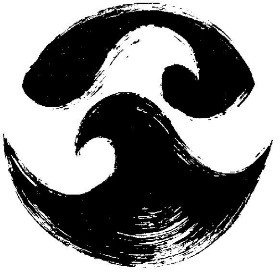                   Gresham-Ebetsu Sister City AssociationStudent Application for Exchange to	 Ebetsu, Japan
Deadline: End of FebruaryContact InformationPersonal InformationFamily Information Mother or Female GuardianFather or Male GuardianBrother/Sister (please circle one)Brother/Sister (please circle one)Brother/Sister (please circle one)Brother/Sister (please circle one)Additional siblings on backEducationLanguage SkillsApplication ChecklistPlease make sure you have finished everything for your application before submitting by the end of February. Incomplete applications will not be considered.Read the Student Eligibility requirementsCompleted the Application in its entiretyAttached a photo suitable for potential host familyAttached two recommendations on form providedAttached a letter addressed to the Gresham Ebetsu Sister City Association explaining why you wish to visit Ebetsu, JapanSigned Student-Parent AgreementI, 	, have completed the application honestly and to the best of my ability and have attached all requested forms.Student Signature: 	Date: 	Japanese Instructor’s Signature: 	First name:First name:Last name:Last name:Preferred name:Address:Address:Address:Address:Address:City:City:State:State:Zip:Mailing address (if different from above):Mailing address (if different from above):Mailing address (if different from above):Mailing address (if different from above):Mailing address (if different from above):City:City:State:State:Zip:Phone:Circle: H/W/CCircle: H/W/CEmail:Email:Date of birth:Date of birth:Age:Age:Sex:Allergies (food or environmental)?Yes / NoIf yes, explain:Do you have any health problems we should know about? Please attach another page if you need more room.Do you have any health problems we should know about? Please attach another page if you need more room.Do you have any health problems we should know about? Please attach another page if you need more room.Do you have any health problems we should know about? Please attach another page if you need more room.Do you smoke? Yes / NoDo you have any health problems we should know about? Please attach another page if you need more room.Do you have any health problems we should know about? Please attach another page if you need more room.Do you have any health problems we should know about? Please attach another page if you need more room.Do you have any health problems we should know about? Please attach another page if you need more room.Does smoke bother you? Yes / NoDo you have any health problems we should know about? Please attach another page if you need more room.Do you have any health problems we should know about? Please attach another page if you need more room.Do you have any health problems we should know about? Please attach another page if you need more room.Do you have any health problems we should know about? Please attach another page if you need more room.Are there any pets that you would not like to have in a potential host home? Explain:Are there any pets that you would not like to have in a potential host home? Explain:Are there any pets that you would not like to have in a potential host home? Explain:Are there any pets that you would not like to have in a potential host home? Explain:Are there any pets that you would not like to have in a potential host home? Explain:What are your favorite hobbies and interests?What are your favorite hobbies and interests?What are your favorite hobbies and interests?What are your favorite hobbies and interests?What are your favorite hobbies and interests?How long have you lived in the Gresham area?How long have you lived in the Gresham area?How long have you lived in the Gresham area?Do you have a passport? Yes / NoDo you have a passport? Yes / NoIn a few words, why do you wish to become a Student Ambassador?In a few words, why do you wish to become a Student Ambassador?In a few words, why do you wish to become a Student Ambassador?In a few words, why do you wish to become a Student Ambassador?In a few words, why do you wish to become a Student Ambassador?How do you feel you would profit from a trip abroad?How do you feel you would profit from a trip abroad?How do you feel you would profit from a trip abroad?How do you feel you would profit from a trip abroad?How do you feel you would profit from a trip abroad?Name:Age:Age:Occupation:Phone:	Circle: H/W/CPhone:	Circle: H/W/CEmail:Email:Name:Age:Age:Occupation:Phone:	Circle: H/W/CPhone:	Circle: H/W/CEmail:Email:Name:Age:Grade:Name:Age:Grade:Name:Age:Grade:Name:Age:Grade:Current high school:Current high school:Grade level:Teacher who referred you:Teacher who referred you:Current GPA:Favorite subjects:Sports/extracurricular activities:Sports/extracurricular activities:Which foreign languages have you studied?Which foreign countries have you visited?Have you had a chance to use your language skills outside the classroom setting (i.e. pen pals, reading books or magazines, speaking with native speakers)?How would you describe your language skills? Please check one:How would you describe your language skills? Please check one:Beginner: I can express myself in simple sentences, such as asking directions, ordering food, but still have problems in understanding native Japanese language speakers in conversations.Intermediate: I am able to understand most Japanese social conversations and can read Japanese. I can make myself understood when speaking Japanese in most social situations.Advanced: I am able to clearly speak Japanese and express myself clearly as well as understand Japanese in all forms of conversations.